KENYA METHODIST UNIVERSITYSCHOOL OF MEDICINE AND HEALTH SCIENCESDepartment of Clinical Medicine, Surgery & Community HealthFINAL QUALIFYING EXAMINATION For the Award of DIPLOMA IN CLINICAL MEDICINE, SURGERY & COMMINITY HEALTHUNIT	:	HSM PAPER TWODATE	:	TUESDAY, DECEMBER 13TH, 2011	INSTRUCTIONSREAD THESE INSTRUCTIONS CAREFULLY.Write your University Number (Not Name)Number ALL questions CORECTLY.Attempt all the questions Multiple choice questions:Mark T for True of F for FalseYou score a mark for every correct responseYou do not score or lose any mark for not respondingYou will be penalized 1 mark (minus) for every wrong responseTime allowed is 3 hours. (2.30 P.M. - 5.3O P.M)DO NOT USE A PENCIL MCQ’sPurpose of sound public health legislation. Provide agencies with a clear and modern mission to create the conditions in which people can be healthy. Enable agencies to exercise a full range of necessary functions, service and powers. Does not provide funding and other structures necessary to carry out the agencies mission. Does not protect individual rights to privacy autonomy, liberty and non-discrimination.  Theory X and theory Y was proposed byA. William Ouchi B. Frederick Taylor C. Mary Follett D. Douglas McGregorHygiene factors and motivational factors are key concepts inA. Maslow’s hierarchy of needsB. Expectancy TheoryC. Goal Setting TheoryD. Herzberg’s two factor theory 4. The basis of ABC analysis in inventory control of drug isA. Annual consumption valueB. Criticality of itemsC. Unit cost of itemD. Procurement difficulty, market availability5. WHOWHO constitution was made in in 1947It has 10 regional officesNegotiate and sustains national and global partnerships. Sets validity monitoring and pursuing the proper implementation of norms and standards. 6.  The following are not objectives of management Policy making Earning profits Growth of the org. Providing employment                7. An efficient Hospital control system helps to
 A. Accomplish organizational objectives
 B. Boost employee morale
 C. Judges accuracy of standards D. All the above8. Management audit in hospital keep a check on    A. Doctors, nurses and other health workers    B. Management of Hospital    C. Share holders    D. Customers 9.  To help combat selective perception, a hospital manager should: Give more performance feedback to subordinatesSpend more time helping subordinates learn job skills Gather additional opinions about a situation from others Increase feedback to subordinates and train them personally10. The human resource function can influence hospital performance by…
     A.   Hiring the best people
     B.   Creating appropriate polices and systems
     C.   Coaching managers
     D.    Staying current in the field
11. When medical officers of health consider their human capital they would define them as: - 
A.    Rare
B.    Scarce
C.    Not easily imitated
D.    Not easily substituted12. When creating a staffing plan, hospital should……
A.    Assess current staff and figure out who will probably leave
B.    Consider the historical turnover rate
C.    Fully understand the competitive environment
D.    Attempt to shift resources where they will be best utilized
13. AIM OF COMMODITY MANAGEMENT The Right quality Right quantity of supplies At the Right time At the Right place 
14. Four basic needs of commodity managementTo have adequate materials on hand when needed To pay the highest possible prices, consistent with quality and value requirement for   purchases materials To maximize the inventory investment To operate efficientlyKeiretsu NetworksA middle ground between few suppliers and Horizontal  integrationSupplier becomes part of the company coalitionOften provide financial support for suppliers through ownership or loansMembers expect short -term relationships and provide technical expertise and stable deliveries16. Central Board of Health, according to Public Health actDirector of Medical Services is the secretary. a sanitary engineer, A chairman appointed by MinisterAt least three members must be medical practitioners17. Health public policy Is a concept promoted by WHO, Its meant to highlight the potential impact that all private sector  policies can have on healthIs undertaken to achieve general health care goals within a society. The three major aspects of health care policy involve: Services provided, Organization and delivery of those services, and the financing of services.18. Paradigms of Global Health includeHealth as a human rightPublic health as a public goodPublic health as economic developmentPublic health as political tool19. Access to health care can be measured in several ways, includingRoutine statistics, Specialized survey Stratified sampling of a common basket of procedures. Random sampling of population20 The money that is spent on Health Care comes from  Employer’s taxation (through direct or indirect taxes). Social Insurance contributions (compulsory levies on wages), Private health insurance premium, Direct charges to patientCharitable donations. 21. The Millennium Development Goals (MDGs)There are eight goals and 24 indicatorsHalve the proportion of people living on less than $1 a dayTarget 3  Reduce by three-quarters the under-five mortality rateTarget 5 Reduce by two- thirds, between 1990 and 2015, the maternal mortality ratio 22. The optimal health stock can be impacted by Age, Wages Education.Government intervention23. In Economic evaluation of healthIn cost-benefit analysis (CBA), costs and benefits are both valued in cash terms.Cost effectiveness analysis (CEA) measures outcomes in 'natural units',Average cost-effectiveness ratio (ACER)  is not used in Cost-effectiveness Analysiscost-utility analysis (CUA) measures outcomes in a composite metric of both length and quality     of life, the Quality-adjusted life year (QALY)24. Health careRefers to those resources society uses in an attempt to cure them or to care for people in ill health.Care is concerned with improvement of health, qualitative purpose not justified by outcomesCure Provide dignity for sick people. intervention to reduce risk is called cure25. NHIFIs regulated by NHIF Act No 9 of 1998.The Fund's core mandate is to provide medical insurance cover to all its members. The NHIF membership is open to all Kenyans who have attained the age of 18 years and years and have a monthly income of more than Ksh 5000.NHIF has 47 fully autonomous branches across the country. 26. In Medical practiceAny treatment to which a patient has not consented is a battery. P3 form is used to determine the nature and extent of bodily injury sustained by a complainant(s) in assault cases.Section B of P3 is completed in cases alleged sexual offences only.Autopsy is carried out only when the cause of death may be a criminal matter27.  Euthanasiais "the intentional termination of a life by another at the explicit request of the person who dies,"Passive euthanasia is where the patient is put to death by a direct action of the physician.In active euthanasia, something is done to end the patient's lifePassive euthanasia, something is not done to keep the patient alive. 28. The best and most productive Health care employees likely to beThe least costly in terms of recruitment and employment costsA matter of 'pot luck' in terms of recruitment decisionThe most costly to employHave no bearing on recruitment and selection costs 29. What is the meaning of the term 'gross misconduct' in the context of Hospital disciplinary procedures?Breaches of standards and rules that are serious and unacceptable in any circumstances Stealing Hospital property Being repeatedly late for workAbsence without leave30. 360% feedback involves appraisals by:Line manager's Subordinates' Superiors' Anyone who is directly in contact with the appraise31.  Informed consent refers to:Principle of autonomyVoluntary but uninformed decision-makingA voluntary decision to participate in research, by a competent individual who has received    and understood the necessary informationPermission to participate in research32. Health CentresHealth Centres are staffed by midwives or nurses, clinical officers, and occasionally by doctors. They provide reproductive health services; they also provide minor surgical services such as incision and drainage.Is level 2 facility Clinical officer is the chairman of Health Centre management committee33. Teaching and referral hospitals:provide preventive care and participate in public health programmesProvide leadership in setting high clinical standards and treatment protocolsPatients may only have access to tertiary care through a well-developed referral system.They provide extra-mural treatment alternatives to hospitalization, such as day surgery, home care, home hospitalization and outreach services.34. Composition of National l health facilities service fund committeeChairman, a public officer,  appointed by the ministerPS of ministry healthPS financeDirector of medical services – Secretary 35. A job description for a Clinical officerJob title Key difficulties in job Special aptitudesPhysical makeup36.  Circumstances in which rewards normally impact on behaviour are:When given a pay increaseb)When the wage or salary is seriously out of line with expectationsWill not occur as pay is a 'hygiene factorIn all cases 37.  Leadership is defined as:Making order out of complexityBringing about changeAllocating roles and responsibilitiesDecision making38.  Which of the following activities is most likely to be a leadership activity?Coping with organizational complexityFormulating strategyProblem solving to ensure strategy is implementedPlanning and budgeting39. A Health Teamis a formal group It has a leader Has descriptive culture Geared towards a final result 40. Tuckman identifies what needs to be done to hold a team togetherThe  Forming stage is the Conflict stageThe performing  establishes the norms under which the group will operate  The storming stage establishes how group will take decisions, behavior patterns, level of trust and openness, individual’s roles.In the dorming stage, Team operates to full potential41. Options for paying health – care providersCapitation : a flexible  per head over defined period of time Salary: a fixed a set amount of time related to activity used in hospitals and for non-physicians staff, increasingly combined with performance- related pay.Per Diem: a fixed amount per week. Per case or episode payments: a fixed amount for each admitted patient or spell of activity.42. Integration is an important dimension of Health care deliveryHorizontal integration is where groups of providers at the same level form a single organization Vertical integration is where a single organization provides care at different levelsVirtual integrations describes providers that work together without being part of a single organization,  Virtual integrations describes providers that work together being part of a single organization,43.  Causes of unequal access and quality of health include Unequal distributions of money and service andDiscriminatory treatment of groups with the same health needs. Equal insurance coverage Unequal central planning 44. Areas of interest to evaluate quality in health care include Measures of access e.g. by time, for example how long people wait. Measures of equity e.g. by race by social economic group, by grade, by ageMeasures of patient experience Measures of public opinion 45 Members of DHMTDistrict health Admn OfficerDistrict Public Health NurseDistrict NutritionistDistrict Clinical Officer46. Health social indicators        A) Convert raw data into useful information        B) Are unobservable markers of progress towards defined target        C) Can measure changes overtime        D) Allow managers to compare actual programme implementation and results to              Work plans and predictions47. Types of health indicators     A) Count indicators - Number of malaria cases       B)  Proportion indicators - facility infant mortality rate     C)  Rate indicators - % of women receiving FP commodities     D)  Ratio indicators – Doctor patient ratio48. An alert threshold        A) Suggests to health staff that no further investigation is needed       B) Is reached when there is one suspected case for a disease targeted for                elimination       C) Is reached is reached when there is unexplained increase seen over a period of                 Time       D)   Health staff respond to an alert threshold by reporting the suspected to the                 next level49.   Health tools           A) MOH 301 is impatient register          B)  MOH 268 is Health facility service workload          C)  MOH 333 is Laboratory register          D) MOH 710 is immunization tally sheet50. Monitoring and evaluation for Kenya Health sectors       A)  Avoids overburdening service providers       B)  An indicator should be monitored for at least a period of six months       C)  Developed following 1978 declaration of Alma Ata       D)  Balances between the 6 levels of KEPH delivery!!!!!!!!!!!!!!!!!!!!!!!!!!!!!!!!!!!!!!!!!!!!!!!!! GOOD LUCK !!!!!!!!!!!!!!!!!!!!!!!!!!!!!!!!!!!!!!!!!!!!!!!!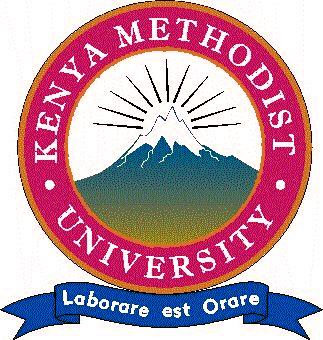 